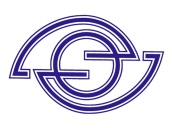 Коммерческое предложение                      ОАО «Рогачевский завод «Диапроектор»	ОАО «Рогачевский завод «Диапроектор» входит в состав Белорусского оптико-механического объединения (БелОМО), являющегося признанным лидером оптического приборостроения. Завод специализируется на производстве ночных и дневных прицелов для стрелкового оружия и охотничьих ружей, насадок на дневные прицелы, приборов ночного видения, биноклей. За последнее десятилетие завод «Диапроектор» в производстве оптических приборов не уступает по качеству мировым  лидерам оптического приборостроения.	 Завод «Диапроектор» является единственным производителем в Республике Беларусь высококачественного автосервисного оборудования для станций технического обслуживания, автосервисных мастерских.  В производственной программе завода тест-система лазерная «СКО-1Л» для автомобилей (развал-схождение), комплект дополнительных устройств к тест-системе СКО-1М «Джип», прибор «СКО-СВЕТ-А» (проверка и регулировка внешних световых приборов). Также наше предприятие производит автотракторные комплектующие. Данная продукция поставляется  на ведущие конвейерные производства как на внутренние, так и на внешние рынки. 	Основными рынками сбыта продукции ОАО «Рогачевский завод «Диапроектор» являются Республика Беларусь, Российская Федерация, Украина, Республика Казахстан, Азербайджан, Болгария, Чехия, Германия и др. Продукция производится по код ТН ВЭД:8536105000, 8536501907, 8539293009 – автотракторные комплектующие;9031809100 – тест-система лазерная «СКО-1Л»;9031809800 – прибор «СКО-СВЕТ-А»;9405400000 – светильники антивандальные;8512200009 – маяки сигнальные, маяки проблесковые;7009100009 – зеркала заднего вида;8536105000 – блок предохранителей;8536501907 –  выключатель аварийной сигнализации, регулятор освещения приборов, переключатель указателей поворота и света, переключатель клавишный, выключатель унифицированный, переключатель стеклоочистителя со стеклоомывателем;8539293009 – лампа контрольная;9013200000, 9033000000 – ночные и дневные прицелы, насадки ночные, аксессуары (осветитель лазерный «DiaR IR3»);7326909807 – адаптеры к насадкам ночного видения;9031499000 - коллиматор оптический нулевой ZCO 7;9005100000 - бинокль призменный малогабаритный «БКЦ 7х18»;Более подробную информацию о нашей продукции, ее описание и технические характеристики можно получить на нашем сайте: www.diaproektor.by, в интернет-магазине shop-diaproektor.by.ОАО «Рогачевский завод «Диапроектор» имеет все необходимые сертификаты качества на выпускаемую продукцию, что свидетельствует о высоком уровне организации.Наше предприятие предлагает взаимовыгодные условия для сотрудничества. Для покупателей мы предлагаем систему скидок в зависимости от партии приобретаемых изделий (автосервисное оборудование, автотракторные комплектующие, зеркала, маяки, светильники). Доставка  продукции может осуществляться любым удобным для Вас способом. Отгрузка осуществляется на любых условиях согласно «Инкотермс-2010». Также мы можем оказать логистическую поддержку при доставке продукции.ОАО «Рогачевский завод «Диапроектор» заинтересовано в долгосрочном и взаимовыгодном сотрудничестве с Вами! ОАО «Рогачевский завод «Диапроектор»Республика Беларусь, Гомельская обл., г.Рогачев, ул.Ленина, 142.Приемная: +375 2339 3-40-08Факс: +375 2339 3-41-69, +375 2339 3-42-88Начальник отдела сбыта и внешнеэкономических связей – Титова Елена Владимировна, тел. +375 2339 3-42-61Бюро маркетинга – тел. +375 2339 9-03-64Бюро реализации – тел. +375 2339 9-03-25, +375 2339 3-41-95, 3-40-38E-mail: info@diaproektor.by, shop@diapoektor.bywww.diaproektor.by, www.shop-diaproektor.by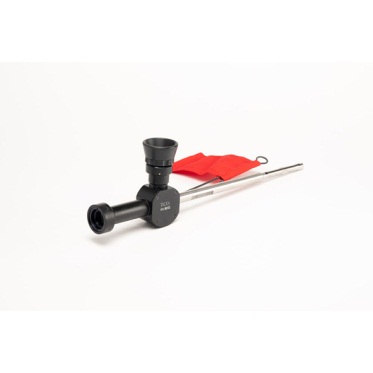 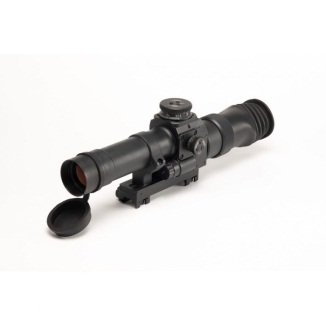 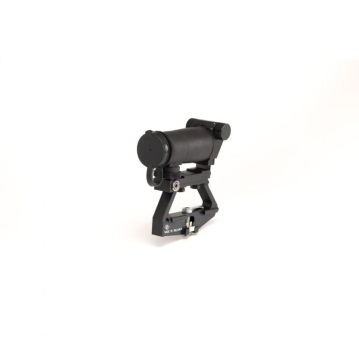 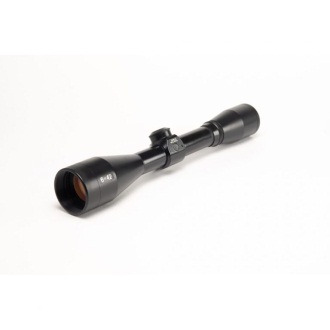 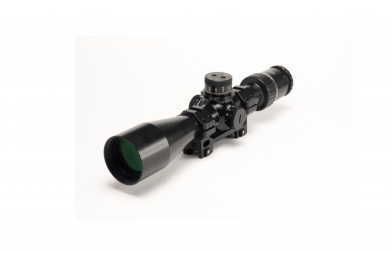 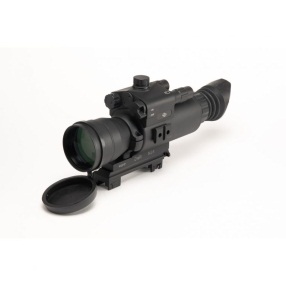 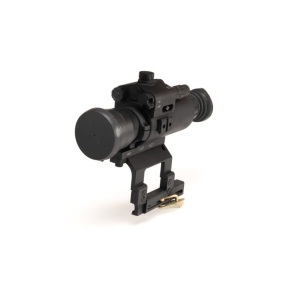 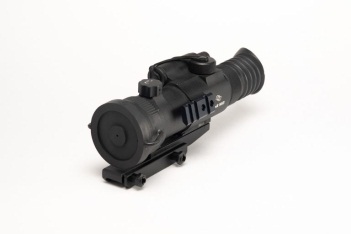 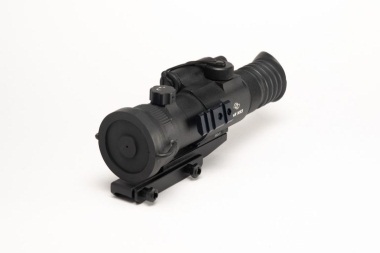 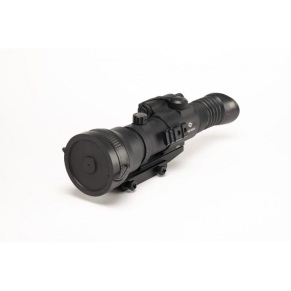 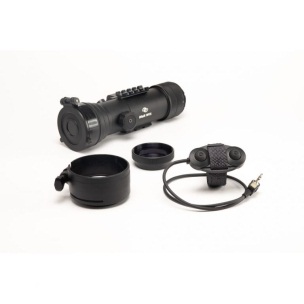 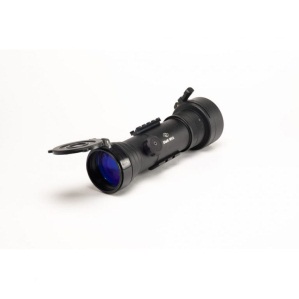 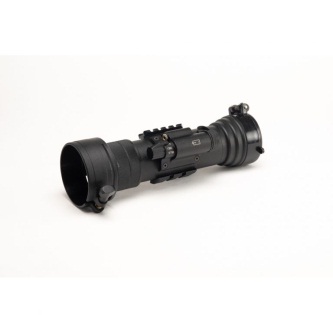 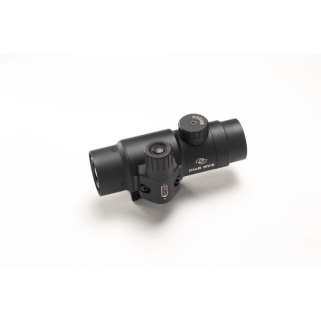 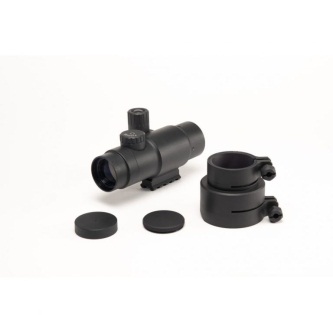 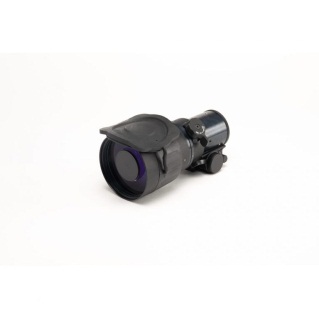 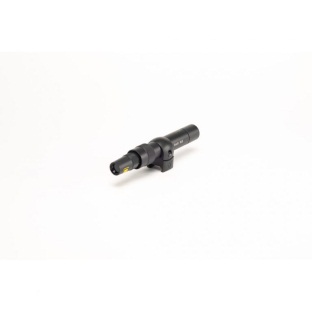 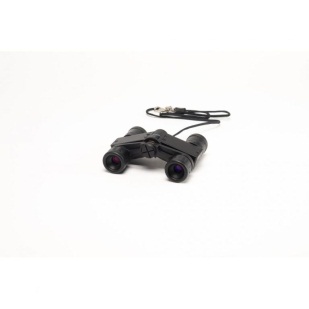 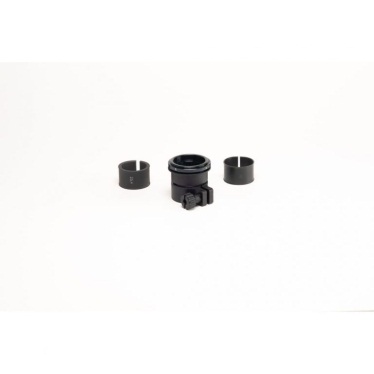 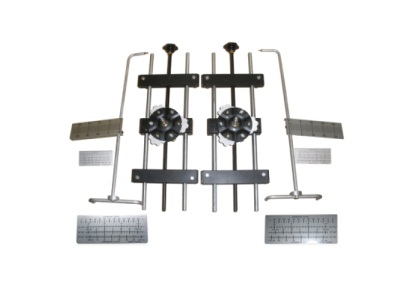 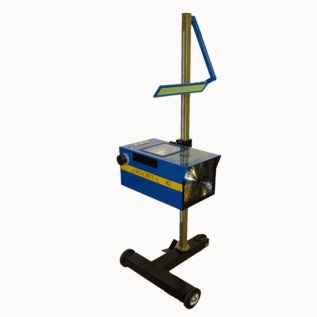 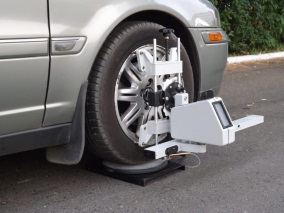 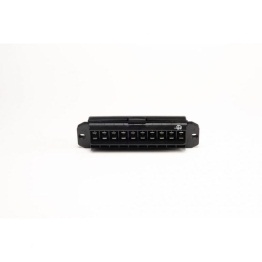 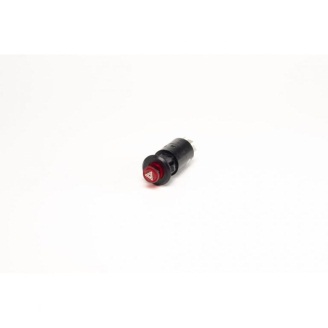 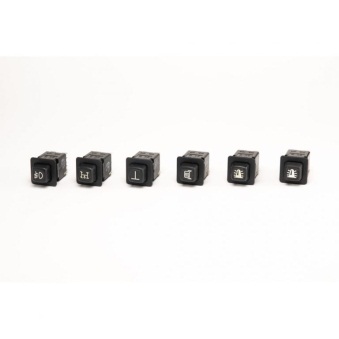 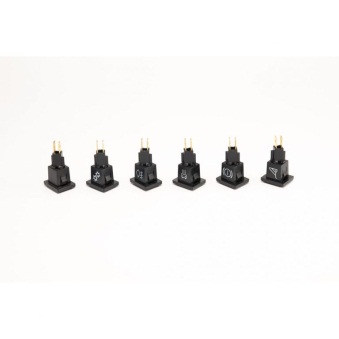 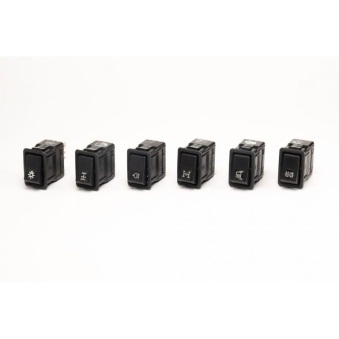 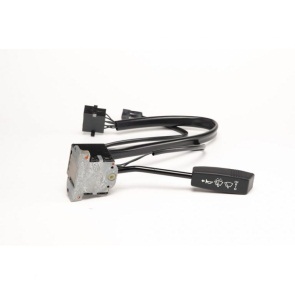 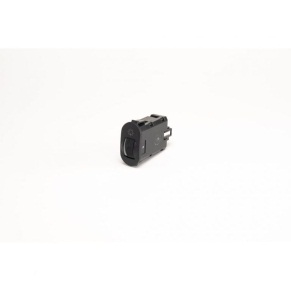 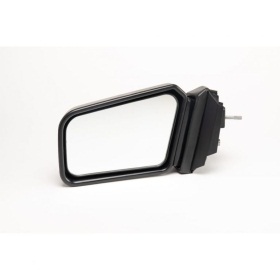 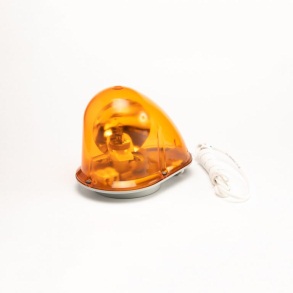 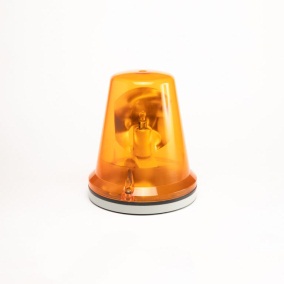 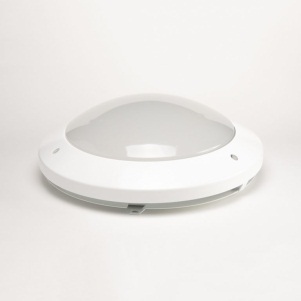 